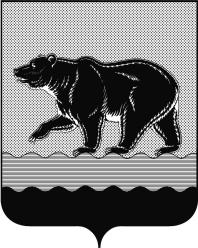 СЧЁТНАЯ ПАЛАТАГОРОДА НЕФТЕЮГАНСКА16 микрорайон, 23 дом, помещение 97, г. Нефтеюганск, 
Ханты-Мансийский автономный округ - Югра (Тюменская область), 628310  тел./факс (3463) 20-30-55, 20-30-63 E-mail: sp-ugansk@mail.ru www.admugansk.ruЗаключение на проект изменений в муниципальную программу «Развитие транспортной системы в городе Нефтеюганске»Счётная палата города Нефтеюганска на основании статьи 157 Бюджетного кодекса Российской Федерации, Положения о Счётной палате города Нефтеюганска, рассмотрев проект изменений в муниципальную программу «Развитие транспортной системы в городе Нефтеюганске» (далее по тексту – проект изменений), сообщает следующее:	1. При проведении экспертно-аналитического мероприятия учитывалось наличие экспертизы проекта изменений в муниципальную программу:	1.1. Департамента финансов администрации города Нефтеюганска на предмет соответствия бюджетному законодательству Российской Федерации и возможности финансового обеспечения его реализации из бюджета города Нефтеюганска.	1.2. Департамента экономического развития администрации города Нефтеюганска на предмет соответствия:	- проекта изменений Порядку принятия решения о разработке муниципальных программ города Нефтеюганска, их формирования, утверждения и реализации, утверждённому постановлением администрации города Нефтеюганска от 18.04.2019 № 77-нп «О модельной муниципальной программе города Нефтеюганска, порядке принятия решения о разработке муниципальных программ города Нефтеюганска, их формирования, утверждения и реализации» (далее по тексту – Порядок от 18.04.2019 № 77-нп):	- программных мероприятий целям муниципальной программы;	- сроков реализации муниципальной программы задачам;	- целевых показателей, характеризующих результаты реализации муниципальной программы, показателям экономической, бюджетной и социальной эффективности;	- требованиям, установленным нормативными правовыми актами в сфере управления проектной деятельностью.Предоставленный проект изменений соответствует Порядку от 18.04.2019 № 77-нп.	3. Проектом изменений в муниципальную программу планируется:	3.1. В паспорте муниципальной программы увеличить финансовое обеспечение муниципальной программы в 2021 году за счёт средств местного бюджета на сумму 1 189,094 тыс. рублей.	3.2. В таблице «Перечень основных мероприятий муниципальной программы»:3.2.1. По мероприятию 2.2 «Обеспечение функционирования сети автомобильных дорог общего пользования местного значения» департаменту жилищно-коммунального хозяйства администрации города Нефтеюганска уменьшить бюджетные ассигнования на сумму 3 734,689 тыс. рублей (экономия в результате проведённых торгов).3.2.3. По мероприятию 3.1 «Улучшение условий дорожного движения и устранение опасных участков на улично-дорожной сети» департаменту жилищно-коммунального хозяйства администрации города Нефтеюганска увеличить бюджетные ассигнования на сумму 4 923,783 тыс. рублей на:- устройство пандуса к пешеходному переходу в 17 микрорайоне города Нефтеюганска в сумме 1 189,094 тыс. рублей;- поставку с установкой дорожного ограждения в сумме 2 317,401 тыс. рублей;- проектно-изыскательские работы по светофорному объекту на улице Нефтяников ПК 2+944 в сумме 1 417,288 тыс. рублей. Следует отметить, что департамент жилищно-коммунального хозяйства является главным распорядителем бюджетных средств. Осуществление закупок для  муниципальных нужд реализуется Нефтеюганским городским муниципальным казённым учреждением коммунального хозяйства «Служба единого заказчика» (далее по тексту – НГ МКУ КХ «СЕЗ»). Уставом НГ МКУ КХ «СЕЗ», утверждённым распоряжением администрации города Нефтеюганска от 20.01.2012 № 14-р, на учреждение не возложены функции обеспечения муниципального заказа по строительству объектов. Сметная документация на светофорный объект подготовлена муниципальным казённым учреждением «Управление капитального строительства» (далее по тексту – МКУ «УКС»). Согласно Уставу МКУ «УКС», утверждённому распоряжением администрации города Нефтеюганска от 15.04.2020 № 88-р, заключение муниципальных контрактов на выполнение муниципального заказа по строительству объектов, проектным работам осуществляется МКУ «УКС».Рекомендуем бюджетные ассигнования на проектно-изыскательские работы по светофорному объекту в сумме 1 417,288 тыс. рублей предусмотреть департаменту градостроительства и земельных отношений администрации города Нефтеюганска.	4. Финансовые показатели, содержащиеся в проекте изменений, соответствуют расчётам, предоставленным на экспертизу.По итогам проведения финансово-экономической экспертизы, предлагаем направить проект изменений на утверждение с учётом рекомендации, отражённой в настоящем заключении. Информацию о решении, принятом по результатам рассмотрения настоящего заключения, направить в адрес Счётной палаты до 26.04.2021 года.Председатель 								             С.А. Гичкина Исполнитель:инспектор инспекторского отдела № 1Счётной палаты города НефтеюганскаФилатова Юлия ЕвгеньевнаТел. 8 (3463) 20-33-03Исх. СП-173-1 от 16.04.2021     